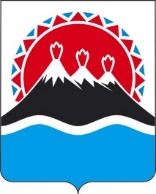 П О С Т А Н О В Л Е Н И ЕПРАВИТЕЛЬСТВАКАМЧАТСКОГО КРАЯПРАВИТЕЛЬСТВО ПОСТАНОВЛЯЕТ:1. Внести в таблицу части 10 приложения к постановлению Правительства Камчатского края от 19.11.2015 № 407-П «Об утверждении Примерного положения о системе оплаты труда работников краевых государственных учреждений, подведомственных Министерству финансов Камчатского края» следующие изменения:1) в графе 4 строки 1 цифры «4 638» заменить цифрами «4 894»;2) в графе 4 строки 2 цифры «6 517» заменить цифрами «6 876», цифры «8 522» заменить цифрами «8 991», цифры «11 278» заменить цифрами «11 899»2. Настоящее постановление вступает в силу после дня его официального опубликования и распространяется на правоотношения, возникшие с 1 декабря 2023 года. [Дата регистрации] № [Номер документа]г. Петропавловск–КамчатскийО внесении изменений в приложение к постановлению Правительства Камчатского края от 19.11.2015 № 407-П «Об утверждении Примерного положения о системе оплаты труда работников краевых государственных учреждений, подведомственных Министерству финансов Камчатского края»Председатель ПравительстваКамчатского края[горизонтальный штамп подписи 1]Е.А. Чекин